PUBLIC NOTICE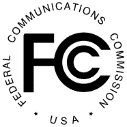 DA 19-1335Released:  December 30, 2019CONSUMER AND GOVERNMENTAL AFFAIRS BUREAU AnnounceS Comment Dates FOR FIRST STAFF REPORT ON Call Blocking 	CG Docket No. 17-59, WC Docket No. 17-97Comment Date:  January 29, 2020Reply Comment Date:  February 28, 2020On December 20, 2019, the Consumer and Governmental Affairs Bureau (Bureau) released a Public Notice seeking comment on call blocking issues such as the availability and effectiveness of call blocking tools offered to consumers, the impact of the Commission’s actions on illegal calls, and the impact of call blocking on 911 services and public safety.  The Bureau seeks comment on these call blocking issues for the Commission’s first staff report on call blocking.  The Call Blocking Public Notice sets deadlines for filing comments and reply comments at 30 days and 60 days after publication of the notice in the Federal Register, respectively.On December 30, 2019, a summary of the Call Blocking Public Notice was published in the Federal Register.  Accordingly, comments are due January 29, 2020, and reply comments are due February 28, 2020.  Complete comment filing instructions are set forth in the Call Blocking Public Notice and the Federal Register.	For further information, contact Mika Savir, Attorney Advisor, Consumer Policy Division, Consumer and Governmental Affairs Bureau, at (202) 418-0384 or mika.savir@fcc.gov.